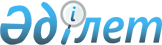 О предоставлении единовременной социальной помощи отдельным категориям нуждающихся граждан по решениям местных представительных органов
					
			Утративший силу
			
			
		
					Решение XХIII сессии Каражалского городского маслихата Карагандинской области от 21 декабря 2009 года N 207. Зарегистрировано Управлением юстиции города Каражал Карагандинской области 20 января 2010 года N 8-5-83. Утратило силу - решением Каражалского городского маслихата Карагандинской области от 18 октября 2011 года N 377      Сноска. Утратило силу решением Каражалского городского маслихата Карагандинской области от 18.10.2011 N 377.

      В соответствии с Бюджетным кодексом Республики Казахстан от 04 декабря 2008 года, Законом Республики Казахстан "О местном государственном управлении и самоуправлении в Республике Казахстан" от 23 января 2001 года и решением XХIII сессии городского Маслихата от 21 декабря 2009 года N 203 "О бюджете города на 2010-2012 годы", городской Маслихат РЕШИЛ:



      1. Одобрить предоставление единовременной социальной помощи отдельным категориям нуждающихся граждан по решениям местных представительных органов.



      2. Право на получение единовременной социальной помощи имеют граждане Республики Казахстан следующих категорий:

      1) участники и инвалиды Великой Отечественной войны в День Победы - 50000 тенге;

      2) лица, принимавшие участие в ликвидации последствий катастрофы на Чернобыльской АЭС – 5000 тенге;

      3) бывшие несовершеннолетние узники концлагерей, гетто и других мест принудительного содержания, созданных фашистами и их союзниками в период второй мировой войны - 10000 тенге;

      4) лица, награжденные орденами и медалями бывшего Союза Советских Социалистических Республик за самоотверженный труд и безупречную воинскую службу в тылу в годы Великой Отечественной войны - 5000 тенге;

      5) жены (мужья) умерших инвалидов войны и приравненных к ним инвалидов - 10000 тенге;

      6) жены (мужья) умерших участников войны – 5000 тенге;

      7) проработавшие в годы Великой Отечественной войны не менее 6 месяцев – 5000 тенге;

      8) участники боевых действий на территории Афганистана – 5000 тенге;

      9) дети-инвалиды до 16 лет и дети с ограниченными возможностями в День защиты детей - 2000 тенге;

      10) матери–героини награжденные подвесками "Алтын алка" и "Кумыс алка" – 5000 тенге;

      11) Почетные граждане города Каражал ко Дню города – 2000 тенге и ко Дню Конституции Республики Казахстан - 3000 тенге.

      Сноска. Пункт 2 с изменениями, внесенными решением  Каражалского городского маслихата от 15.04.2010 N 245 (порядок введения в действие см. в пункте 3).



      3. Оказать помощь лицам, больным туберкулезом на изготовление удостоверения личности (в случае отсутствия), на проезд в период лечения от места проживания до лечебного учреждения по предъявленным проездным документам.



      4. Отдел занятости и социальных программ (Гармашова Н.Н.) назначает единовременную материальную помощь и перечисляет соответствующие суммы выплат предусмотренные в бюджете, на лицевые счета получателей.



      5. Признать утратившим силу решение Каражалского городского Маслихата от 22 декабря 2008 года N 105 "О предоставлении единовременной социальной помощи отдельным категориям нуждающихся граждан по решениям местных представительных органов" (зарегистрировано в Реестре государственной регистрации нормативных правовых актов за N 8-5-61 от 30 декабря 2008 года, опубликовано в газете "Қазыналы өңiр" 30 декабря 2008 года N 53).



      6. Контроль за исполнением данного решения возложить на председателя постоянной комиссии городского Маслихата по вопросам социальной сферы и правовой защиты (С. Сыртанбеков).



      7. Настоящее решение вводится в действие по истечении десяти календарных дней со дня его первого официального опубликования.      Председатель XXIII сессии,

      секретарь городского Маслихата             Н. Кадирсизов
					© 2012. РГП на ПХВ «Институт законодательства и правовой информации Республики Казахстан» Министерства юстиции Республики Казахстан
				